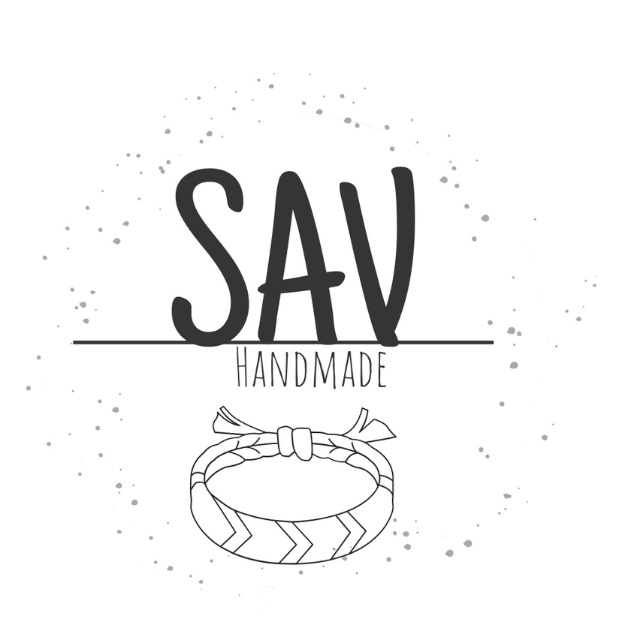 Welkom bij SAV,Ik ben Sharon en maak gepersonaliseerde , handgemaakte armbanden , sleutelhangers en wil nog verder uitbreiden. Wil jij iemand een uniek cadeau geven? Ik maak handgemaakte armbanden en of sleutelhangers , met elke naam mogelijk! Doordat deze handgemaakt zijn, is er een levertijd van 7-14 dagen. Heeft u een voorkeur van kleuren? Geen probleem, geef dit goed aan. Want gepersonaliseerde artikelen mogen niet gerouterneerd worden.Alles ingevuld? Stuur dit formulier dan terug naar info.handmadebysav@gmail.comVul onderstaand de naam en kleuren in , die je graag wenstNaam:Max 2 kleuren:Zodra ik jou formulier binnen heb, stuur ik u via de email , het betaalverzoekje toe, zodra de betaling binnen is , ga ik met veel plezier voor je aan de slag.Heeft u nog vragen stel ze gerust.Groetjes Sharon